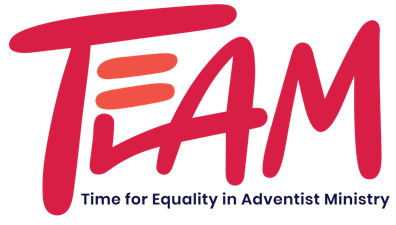 Solicitud repetida para alumnas que han recibido una beca TEAM en el pasadoNombre:								Fecha:Email:							Edad:		Nacionalidad:Estado Civil:						Número de dependientes:Universidad:				Título a completar:Año de estudio presente:				Promedio de notas:Fecha cuando comienza el semestre:			Fecha de graduación:Costo de estudios para este año en dólares:					Costo de internado anual (cuarto y comida) en dólares:				Otros gastos:Gastos totales:						Ingresos para este año:				Otras ayudas recibidas:Becas de TEAM recibidas en el pasado (año y cantidad):¿En qué desea trabajar al terminar?  ¿Cuáles son sus metas?Complete esta solicitud y mándela con una copia de sus notas y una recomendación en el formulario adjunto a schaij@hotmail.comReferencia para beca TEAM(Tiempo para igualdad en el ministerio Adventista)Nombre de la estudiante: ________________________________________________________________________Llene el formulario en la computadora y devuélvalo lo más pronto posible a Selma Chaij Mastrapa  a schaij@hotmail.com o manda por correo a: TEAM Scholarship Review Committee, PO Box 7816 Langley Park, MD 20787-7816.  Por favor de sus observaciones y sus opiniones personales.¿Por cuánto tiempo ha conocido usted a esta dama, y en qué capacidad?¿Cuάles son sus habilidades y puntos positivos?¿En qué áreas necesita desarrollarse más?¿Qué contribuciones ha hecho ella al colegio, al trabajo, a la eglesia o a la comunidad?¿Qué reservaciones tiene, si hay alguna, sobre esta estudiante?Mencione información adicional que usted piense que el comité debe considerar.Su nombre, posición y título: _______________________________________________________________Su relación con la estudiante: (marque uno) pastor, profesor, empleador o supervisorFirma: ____________________________________________________         Fecha: __________________